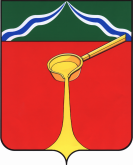 Калужская областьАдминистрация муниципального района«Город Людиново и Людиновский район»П О С Т А Н О В Л Е Н И Е  от «__21__»________08_______ 2020г.	                                                                                                                №__900_________	           В целях утверждения в сознании людиновцев патриотизма и уважения к историческому прошлому нашей Родины, чувства гордости за бессмертные  подвиги защитников Отечества, проявленные в годы Великой Отечественной войны,  в связи с празднованием в 2020 году  77-й годовщины   освобождения города Людинова  и Людиновского района от немецко-фашистских захватчиков в Великой Отечественной войне 1941-1945 годов и  394-летию города Людиново, администрация муниципального района  «Город Людиново и Людиновский район»            ПОСТАНОВЛЯЕТ:     1. Провести на территории муниципального района «Город Людиново и Людиновский район» праздничные культурно – спортивные мероприятия, посвященные празднованию  77-й годовщины   освобождения города Людинова  и Людиновского района от немецко-фашистских захватчиков и  394-летию города Людиново  (далее – праздничные мероприятия).   2.  Утвердить программу праздничных мероприятий (прилагается).	3.  Отделу культуры администрации муниципального района (Л.И.Прокопова):    3.1. Организовать проведение праздничных мероприятий согласно утвержденной программе и рекомендациям по проведению профилактических мероприятий по предупреждению распространения  новой коронавирусной инфекции.  	4. Рекомендовать главам администраций сельских поселений, расположенных на территории муниципального района:4.1. Принять активное участие в подготовке и проведении праздничных мероприятий согласно утвержденной программе.    5. Отделу финансов администрации муниципального района (М.А.Семенова) выделить денежные средства,  предусмотренные отделу культуры по программе «Развитие культуры Людиновского   района»  (Раздел 7 Перечень программных мероприятий) согласно заявкам.      6.   Заместителю главы администрации муниципального района Е.И. Шарову: 6.1. Обеспечить подготовку перечня и выполнение работ согласно данного перечня предприятиями ЖКХ по подготовке города к празднованию, а также после завершения праздничных мероприятий;6.2. Организовать максимальное украшение улиц  города с использованием баннеров, растяжек и т.п., посвященных Дню освобождения города Людинова и Людиновского района от немецко-фашистких захватчиков города в Великой Отечественной войне 1941-1945 годов и Дню  города в срок до 01.09.2020г.;          6.3.   Организовать работу по установке биотуалетов и урн для мусора на 05.09.2020 г.           7.       Заместителю главы администрации муниципального района  Т. А. Давыдовой:           7.1. Организовать работу по привлечению директоров торговых точек и коммерческих организаций, расположенных на территории города, особенно в местах проведения праздничных мероприятий, к украшению фасадов праздничной  атрибутикой;           7.2.Совместно с МУП «Жилкомсервис» (М.А. Тарасевич) организовать работу торговли на время проведения праздничных мероприятий 05.09.2020г. и 09.09.2020 г.             8.  Заместителю главы  администрации  муниципального  района  Н. А. Петровой:            8.1. Организовать  работу транспортного  обеспечения  на территории муниципального района с освещением в СМИ о графике движения общественного и личного транспорта в период проведения праздничных мероприятий 05.09.2020г.;           8.2.   Ознакомить с графиком дежурств на объектах транспортной инфраструктуры всех заинтересованных лиц;           8.3.   Довести информацию о перекрытии дорог до жителей и гостей города в срок до 02.09.2020г. через СМИ  в период  проведения праздничных  мероприятий 05.09.2020г.;           8.4.   Организовать информирование граждан и должностных лиц о соблюдении мер пожарной безопасности при проведении праздничных мероприятий в жилых и общественных помещениях (публикация статей в СМИ, изготовление  и распространение листовок и т.д.);      8.5. Обеспечить выделение соответствующей территории для организации на ней контрольно-пропускного и досмотрового пункта (с максимально возможным удалением от места скопления людей) 05.09.2020 г.      8.6. Обеспечить ограждение мест проведения мероприятий и создать зоны безопасности, в том числе с применением специальных инженерных сооружений, либо грузовой техники, использование ручных или рамочных металлодетекторов 05.09.2020 г.            8.7.  Провести инструктажи по мерам пожарной безопасности с работниками на подведомственных объектах, а также обеспечить дежурство должностных лиц и членов добровольных пожарных дружин в период проведения массовых мероприятий.            8.8.   Совместно с главами администраций сельских поселений провести проверки наличия и исправности противопожарного водоснабжения в населенных пунктах в местах проведения массовых мероприятий и на объектах с массовым пребыванием людей.       8.9. Организовать работы 05.09.2020 г. по установке праздничных штендеров,  скамеек на Площади Победы – с 08.00 ч. до 22.30 ч.,  «шатров» на Площади Победы - с 08.00 до 13.30 ч. у сценической площадки на Площади Победы. 	9.      МУП «Жилищно – коммунальный сервис» (М.А. Тарасевич):            9.1.  Обеспечить установку необходимого количества биотуалетов и урн для мусора в местах проведения мероприятий с массовым пребыванием людей с целью обеспечения санитарно-экологической безопасности  на  05.09.2020 г. и 09.09.2020 г.;     9.2. Подготовить техническое оснащение сценической площадки на Площади Победы, у стелы «Людиново-город воинской доблести» в срок до 03.09.2020г. (проверить освещение, электроточки для подключения аппаратуры), обеспечить бесперебойную работу 03.09.2020 г.- 09.09.2020г.            9.3.  Установить 05.09.2020г. праздничные штендеры  на Площади Победы – с 08.00 ч. до 22.30 ч., скамейки,  «шатры» на Площади Победы с 08.00 до 13.30. у сценической площадки на Площади Победы;            9.4. Украсить Площадь Победы и центральные улицы города 01.09.2020г. – 10.09.2020 г.;     9.5. Обеспечить дежурство электрика во время подготовки и проведения праздничных мероприятий на Площади Победы 05.09.2020 г. с 08.00 до 22.30 ч.  и 09.09.2020 г. с 08.00 до 13.00 ч.             9.6.   Провести работы по  благоустройству памятных мест в  срок до  31.08.2020г.;	9.7.   Провести необходимые работы по подготовке и очистке территорий основных мест проведения праздника (Площадь Победы, Фонтанная площадь, парк культуры и отдыха, скверы, набережная);	9.8. Провести уборку города в срок до 04.09.2019 г. и после праздничных мероприятий 06.09.2020 г. и 10.09.2020 г.            10. Рекомендовать директору филиала АО «Калугавтодор» «ДРСУ АО «Калугавтодор» №6» А. А. Иванову прогрейдировать дороги  в сельских поселениях до мест воинских захоронений и мемориальных объектов до 30.08.2020 г..            11. Рекомендовать начальнику ГУ «7 отряд Федеральной противопожарной службы по Калужской области» А. В. Муратову:  11.1. Обеспечить соблюдение правил пожарной безопасности на период проведения  праздничных мероприятий;   11.2. Принять меры по обеспечению охраны и противопожарной безопасности на время запуска выстрелов праздничного фейерверка.           11.3.Организовать и провести инструктажи с руководителями, лицами, ответственными за проведение массовых мероприятий и дежурными  службами объектов.             12.    Рекомендовать главному врачу ГБУЗ Калужской области «ЦРБ Людиновского района» Н.О. Омарасхабову обеспечить дежурство машин «Скорой помощи» и медицинских работников на время проведения праздничных мероприятий  в г.Людиново 05.09.2020г. и 09.09.2020 г. согласно утвержденной программе.  13. Рекомендовать  начальнику  МО МВД России «Людиновский»  С. И. Шарову:  13.1. Организовать охрану правопорядка с привлечением народных дружин на период проведения праздничных мероприятий, уделив особое внимание вечерним концертным площадкам 05.09.2020г., а также охрану порядка на месте проведения фейерверка 05.09.2020г. и охрану правопорядка 09.09.2020 г. согласно программе мероприятий;           13.2. Обеспечить ночное патрулирование в предпраздничные и праздничные дни, уделив особое внимание военно – мемориальным объектам в период с 31.08.2020г. по 10.09.2020г.;   13.3.Обеспечить безопасность дорожного движения при закрытии движения транспортных средств во время проведения праздничных мероприятий;   13.4.Ограничить движение автотранспорта с 04.09.2020 с 16.30 до 05.09.2020г. 23.50 на участке: от здания почты ул.Фокина до здания центра занятости -ул.Фокина для безопасного подключения/отключения электрооборудования сценической площадки.   13.5. Не допустить потребление (распитие) алкогольной продукции в местах проведения праздничных мероприятий, за исключением потребление (распитие) алкогольной продукции, приобретенной в организациях,  потребление (распитие) пива и пивных напитков, приобретенных у индивидуальных предпринимателей, при оказании этими организациями и индивидуальными предпринимателями услуг общественного питания в местах оказания таких услуг.   13.6. Обеспечить предупреждение и пресечение административных правонарушений, в том числе при продаже алкогольной продукции организациями (ИП) торговли и общественного питания.  14. Заместителю главы администрации муниципального района О.В. Игнатовой: 14.1. Осуществить мероприятия по организации и проведению праздничных мероприятий в соответствии с утвержденной программой и рекомендациями по проведению профилактических мероприятий по предупреждению распространения  новой коронавирусной инфекции.           14.2. Организовать работу отдела делопроизводства, кадровой работы, контроля и взаимодействия с поселениями            14.2.1.  По построению, оформлению праздничной колонны администрации.            14.2.2. Совместно с отделом культуры организовать и координировать порядок прохождения праздничной колонны-шествия 05.09.2020г;            14.2.3. Совместно с отделом культуры администрации муниципального района, главами администраций поселений, расположенных на территории муниципального района «Город Людиново и Людиновский район» продолжить работу по уточнению данных  и занесению вновь выявленных фамилий погибших воинов на мемориальные доски и в «Книгу памяти Калужской области». Срок: постоянно.            14.2.4. Совместно с городским советом ветеранов войны организовать работу по вопросу участия в праздничных мероприятиях ветеранов Великой Отечественной войны (их желание, возможность, необходимая помощь).            14.2.5.  Закрепить сотрудников администрации за прибывающими гостями и родственниками погибших, по доставке их к местам захоронения, расположенным на территории муниципального района.   14.2.6. Организовать работу по закреплению дежурного автотранспорта на 05.09.2020г. и 09.09.2020 г.;            14.3. Осуществлять координацию работы по благоустройству памятных мест;            14.4. Совместно с отделом социального развития администрации муниципального района организовать работу волонтеров на период проведения  праздничных мероприятий;            14.5. Совместно с ОНД Людиновского района УНД ГУ МЧС России по Калужской области  (К. А. Кауков) и МО МВД России «Людиновский» (С. И. Шаров):   провести работу  по  согласованию и  подготовке  площадки для   проведения фейерверка, а также обеспечению охраны и пожарной безопасности на время запуска выстрелов.             15. Заместителю главы администрации муниципального района Е.И. Шарову, главам поселений, расположенных на территории муниципального района:            15.1.  Активизировать работу по проведению мероприятий по благоустройству всех военно – мемориальных объектов, памятников  в срок до 31.08.2020г.;            15.2. Провести  необходимые работы по подготовке территорий населенных пунктов к празднованию 77-й годовщины   освобождения города Людинова  и Людиновского района от немецко-фашистских захватчиков и 394 –летию  города Людинова, уделив особое внимание украшению улиц, сценических площадок  в праздничные дни;            15.3. Организовать работу по праздничному украшению фасадов зданий и приведению в порядок прилегающих к зданиям территорий. Срок: до 01.09.2020г.            16. Отделу образования администрации муниципального района (М.А.Денисова), отделу социального развития (О.А.Рысина):    16.1. Принять активное участие в подготовке и проведении праздничных мероприятий согласно утвержденной программе, а также организовать работу волонтеров на период проведения праздничных мероприятий в соответствии с рекомендациями по проведению профилактических мероприятий по предупреждению распространения  новой коронавирусной инфекции.            16.2.   Принять все необходимые меры безопасности с закреплением ответственных на период проведения массовых мероприятий.            17. Отделу электронных инноваций (М. В. Простяков)  разместить  план    праздничных  мероприятий  в   сети     Интернет  на  официальном сайте  администрации муниципального района,  в районных и областных СМИ.              18.      Редакции газеты «Людиновский рабочий» (И.Ф.Пронин):            18.1.  Организовать работу по своевременному опубликованию плана праздничных мероприятий в СМИ.            18.2.  Организовать освещение праздничных мероприятий в районных и областных СМИ.   19.  Предложить руководителям предприятий  и учреждений города принять активное участие в праздничных мероприятиях.   20.    Контроль  за исполнением настоящего постановления оставляю за собой.   21.    Настоящее постановление вступает в силу с момента его опубликования. Глава администрациимуниципального района                                                                                            Д.М.АганичевПодготовил.: Зам.заведующего отделом культуры                                    И.В.Макарова Согласовано:Заместитель  главы администрации                                      О.В. ИгнатоваЗаместитель  главы администрации 	Е.И. ШаровЗаместитель  главы администрации                                       Н. А. ПетроваЗаместитель главы администрации	Т. А. ДавыдоваЗаведующий отделом финансов	М.А. СеменоваНачальник  отдела юридического сопровождения                                               Л.А. КатунцеваЗаведующий отделом культуры                                            Л. И. ПрокоповаПриложение №1 к                постановлению администрации муниципального района от_______________ № ____ПЛАН ОСНОВНЫХ МЕРОПРИЯТИЙ, ПОСВЯЩЕННЫХ ПРАЗДНОВАНИЮ 77-й ГОДОВЩИНЫ ОСВОБОЖДЕНИЯ ГОРОДА ЛЮДИНОВО И ЛЮДИНОВСКОГО РАЙОНА ОТ НЕМЕЦКО – ФАШИСТСКИХ ЗАХВАТЧИКОВ В ГОДЫ ВЕЛИКОЙ ОТЕЧЕСТВЕННОЙ ВОЙНЫ И 394-ЛЕТИЮ ГОРОДА ЛЮДИНОВО.2 сентября 2020 г.3 сентября 2020 г.4 сентября 2020 г.6 сентября 2020 г.8 сентября 2020 г.9 сентября 2020 г.О проведении районных мероприятий, посвященных  77-й годовщине освобождения города Людинова и Людиновского района от немецко-фашистских захватчиков в Великой Отечественной войне 1941 – 1945 годов и  394 –летию  города ЛюдиноваВремя Мероприятие Место проведенияОтветственный 18.00Открытие выставки «Город сад!»МКУК «Районный Дом культуры»МКУК «Районный Дом культуры»Возложение цветов к братской могиле д. КрутоеБратская могила д. КрутоеМКУ «ЦКР»Игнатовский СДКС 09.00Выставка работ учащихся, посвященная Дню Города «Красоты родного края».МКУ ДО «ЛШИ №1» учебные корпуса:ул. Крупской д.1ул. Маяковского 302МКУ ДО «ЛШИ №1»11.00 ч.Книжная выставка – поздравление «Я люблю тебя, мой город!»Войловская,  Манинская, ЗареченскаябиблиотекиМКУ «ЦКР» Передвижной центр культуры11.00 ч.Литературно – музыкальная композиция «Не гаснет памяти огонь»Д. ГолосиловкаМКУ «ЦКР»Передвижной центр культуры15.00 ч.Интерактивная акция (в рамках Всероссийской), посвященная Дню солидарности в борьбе с терроризмом
 «Капля жизни»Открытая площадкаМКУ Дворец культуры им. Г.Д. Гогиберидзе»МКУ «Дворец культуры им. Г. Д. Гогиберидзе»15.00 ч.Информационный час«Терроризм угроза человечеству»Букановский СДКМКУ «ЦКР»Букановский СДК15.00 ч.Открытие недели памяти – «Ты хочешь мира? Помни о войне!»Манинский СДКМКУ «ЦКР»Манинский СДК16.00 ч.Выставка декоративно-прикладного творчества «Мой героический город!»Открытая площадка ЦСДК с. ЗаречныйМКУ «ЦКР»ЦСДК с. Заречный12.30 ч.Литературно – музыкальная композиция «Не гаснет памяти огонь»Д. СавиноМКУ «ЦКР» Передвижной центр культуры13.00 ч.Квест – игра«Веревочный городок»Открытая площадка ЦСДК с. ЗаречныйМКУ «ЦКР»ЦСДК с. Заречный14.00 ч.Видео презентация «Память поколений жива!»Игнатовский СДКМКУ «ЦКР»Игнатовский СДК15.00 ч.Кинолекторий «По местам освобождения»Букановский СДКМКУ «ЦКР»Букановский СДК15.00 ч.Конкурс плакатов «Как хорошо на свете без войны»Манинский СДКМКУ «ЦКР»Манинский СДК17.00 ч.Просмотр кинофильма «Сожжённые деревни. Как это было»Заболотский СДКМКУ «ЦКР»Заболотский СДКПРОГРАММАПРАЗДНИЧНЫХ МЕРОПРИЯТИЙ,ПОСВЯЩЕННЫХ 394-ОЙ ГОДОВЩИНЕ ГОРОДА ЛЮДИНОВО5 сентября 2020 годПРОГРАММАПРАЗДНИЧНЫХ МЕРОПРИЯТИЙ,ПОСВЯЩЕННЫХ 394-ОЙ ГОДОВЩИНЕ ГОРОДА ЛЮДИНОВО5 сентября 2020 годПРОГРАММАПРАЗДНИЧНЫХ МЕРОПРИЯТИЙ,ПОСВЯЩЕННЫХ 394-ОЙ ГОДОВЩИНЕ ГОРОДА ЛЮДИНОВО5 сентября 2020 годПРОГРАММАПРАЗДНИЧНЫХ МЕРОПРИЯТИЙ,ПОСВЯЩЕННЫХ 394-ОЙ ГОДОВЩИНЕ ГОРОДА ЛЮДИНОВО5 сентября 2020 год10.00Традиционный легкоатлетический пробег по улицам городаУлицы города (ул. Ленина)Отдел социального развития 10.30 ч.Международный турнир по борьбе самбо, посвященный  А.НевскомуСтадион «Кронтиф»Отдел социального развития11.00-11.30Построение колонны праздничного шествия представителей всех сфер деятельности, жителей, руководства города и почетных гостейАдминистрация (ул.Ленина,20), перекресток ул.Энгельса, III ИнтернационалаОтдел культуры МКУ «Дворец культуры им. Г. Д. Гогиберидзе»11.10Читательский марафон «Город родной, мы гордимся тобой»Городская библиотека №1МКУК «ЦБС»11.15-11.45Почетный караул у Вечного огня, памятника А.Шумавцову, у стелы «Людиново - город воинской доблести», в сквере партизанПлощадь Победы,Аллея героев, Стела воинской доблести,Сквер партизанОтдел образования администрации муниципального района «Город Людиново и Людиновский район», ГАПОУ КО «ЛИТ»11.30 – 12.30Праздничное шествие представителей всех сфер деятельности, жителей, руководства города и почётных гостей «Родному городу мы воздаем почтенье!»Администрация (ул.Ленина,20)– Площадь ПобедыОтдел культуры администрации муниципального района,МКУ «Дворец культуры им. Г. Д. Гогиберидзе»12.30 ч.Торжественное открытие праздника, посвящённого 394-летию города Людинова «Городится город величавый, немеркнущей вовеки славой!»Площадь Победы,г.ЛюдиновоОтдел культуры администрации муниципального района,МКУ «Дворец культуры им. Г. Д. Гогиберидзе»12.00 – 18.00Выставка – ярмарка народного искусства и ремесел «Город мастеров»Фонтанная площадьОтдел культуры администрации муниципального района,МКУ «Дворец культуры им. Г. Д. Гогиберидзе»13.00-20.00 Спортивная игра «Лазер-таг».Район фонтанной площадиОтдел культуры администрации муниципального района13.00-19.0013.00-13.5014.00-14.5015.00-15.5016.00-16.5017.00-17.5018.00-18.50Арт-проект «Культурное пространство»:- Музыкальное ревю «В городе счастливых людей»-Концертная программа«Музыка каждому, музыка для всех»Эстрадно-развлекательная программа «Споемте, друзья!»Открытая концертная площадка городского парка культуры и отдыхаУчреждения  культуры муниципального районаМКУ «Дворец культуры им. Г. Д. Гогиберидзе»МКУ ДО «ЛШИ №1»МКУ «ЦКР» Букановский СДКМКУ «ЦКР»Заболотский СДКМКУ «ЦКР»Игнатовский СДКМКУ «ЦКР»ЦСДК с.Заречный13.00-15.00Интеллектуально-творческая площадка «Книга. Ум. Будущее»Площадка МКУК «ЦБС»МКУК «ЦБС»13.00-16.00АРТ-Проект «Город творчества, город дружбы»Фонтанная площадьОтдел образования администрации муниципального районаМКОУ ДО «Дом детского творчества»15.00-16.30Интерактивная программа для детей «Город, в котором мы живём»Площадка МКУК «ЦБС»МКУК «ЦБС»14.00Товарищеский матч  по футболу между сборной г.Людиново и командой «СССР»(г.Калуга, многократный победитель Чемпионата г.Калуги), с участием бывших игроков премьер -лиги России и ФНЛСтадион «Авангард»Отдел социального развития администрации муниципального района18.00 ч.Проект «Дом кино»Мультипликационный фильм «Тролли. Мировой тур»Открытая площадка МКУК «РДК»МКУК «Районный Дом культуры»19.00-21.00Проект «Кино под открытым небом»Площадка Музея комсомольской славыОтдел культуры администрации муниципального района19.00-19.50 Концертная программа «Тебе любимый город посвящаем!»Главная сценаПлощадь ПобедыМКУ «ЦКР»Передвижной центр культуры20.00 22.00 Праздничный концерт – поздравление от солистов и творческих коллективов города Людиново «Нон- стоп драйва»Главная сценаПлощадь ПобедыМКУ «Дворец культуры им. Г. Д. Гогиберидзе»22.00 ч.Праздничный фейерверкПлощадь ПобедыОтдел культуры администрации муниципального района,МКУК «Районный Дом культуры»09.00-22.00Торговая ярмарка, работа аттракционовПарк культуры и отдыха, фонтанная площадьОтдел экономического  планирования  и инвестицийВ программе возможны незначительные измененияВ программе возможны незначительные измененияВ программе возможны незначительные измененияВ программе возможны незначительные изменения12.00 ч.Выездной концерт - «Помнит сердце, не забудет никогда»Д. ПогостМКУ «ЦКР»Манинский СДК15.00 ч.Игровой квест «На старт!»Открытая площадка ЦСДК с.ЗаречныйМКУ «ЦКР»ЦСДК с. Заречный16.00 ч.Историко-познавательная программа«Была война в родном краю»Заболотский СДКМКУ «ЦКР»Заболотский СДК18.00 ч.Закрытие выставки «Город – сад»МКУК «Районный Дом культуры»МКУК «Районный Дом культуры»20.00 ч.Любительский турнир по киберфутболу «VIDEO GAME 2»МКУК «Районный Дом культуры»МКУК «Районный Дом культуры»09.30 ч.Литературно – музыкальная композиция «Не гаснет памяти огонь»Д. ВербежичиМКУ «ЦКР» Передвижной центр культуры10.00 ч.Возложение венков и цветов к памятникам воинов, погибших в Великой Отечественной войне.Памятные места СП «Село Заречный»МКУ «ЦКР»ЦСДК с. Заречный11.00 ч.Торжественное возложение цветов к мемориалу павших воинов во время Великой Отечественной войны 1941-1945 г.г.Братское захоронение м-н СукремльМКУК «Районный Дом культуры»11.00 ч.Митинг«Память народа»Возложение венков и цветов к братским могилам.Букановский СДКМКУ «ЦКР»Букановский СДК12.00 ч.Митинг, посвященный Дню освобождения города Людиново и Людиновского района от немецко-фашистских захватчиковИгнатовский СДКМКУ «ЦКР»Игнатовский СДК 12.00 ч.Велопробег – «Дорога памяти»Памятные местаСП «д.Манино»МКУ «ЦКР»Манинский СДК12.00 ч.Торжественный митинг «Памяти павших - будьте достойны!»Обелиск д. ЗаболотьеМКУ «ЦКР»Заболотский СДК17.00 ч.Видео-проект, посвященный подвигу героев-подпольщиков «Только был выбор у каждого я или Родина»https://ok.ru/profile/571626269441 
https://www.facebook.com/profile.php?id=100044547811940https://www.facebook.com/profile.php?id=100044547811940 
http://www.dk-gogi.ruМКУ «Дворец культуры им. Г.Д. Гогиберидзе»
10.00 ч.Краеведческий альманах «Кем и чем славен наш город»Центральная районная детская библиотекаМКУК «ЦБС»10.00 ч.Возложение венков и цветов к памятникам воинов, погибших в Великой Отечественной войне.Памятные места СП«Село Заречный»МКУ «ЦКР»ЦСДК с. Заречный10.00 ч.Торжественный митинг, посвященный дню освобождения города Людиново и Людиновского района от немецко-фашистских захватчиков в годы Великой Отечественной войны и 5-летию со дня присвоения городу Людиново почетного звания «Город воинской доблести Калужской области»Стела «Город воинской доблести»МКУК «Районный Дом культуры»10.30 ч.Возложение цветов к памятным местам городаПамятные места городаМКУ ДО «ЛШИ №1»11.00 ч.Торжественное мероприятие, посвященное  50-летию МКЦ «Музей комсомольской славы»МКЦ «Музей комсомольской славы»МКЦ «Музей комсомольской славы»МКУ «Дворец культуры им. Г.Д. Гогиберидзе»
12.00 ч.Историко-краеведческий экскурс «Память о подвиге»Городская библиотека №1МКУК «ЦБС»12.00 ч.Возложение цветов к братской могиле д. КосмачевоКосмачевский СКМКУ «ЦКР»Космачевский СК12.00 ч.Митинг «Минувших лет живая память»Братская могила д.МаниноМКУ «ЦКР»Манинский СДК12.00 ч.Литературно – музыкальная композиция «Не гаснет памяти огонь»Д. ДубровкаМКУ «ЦКР» Передвижной центр культуры13.00 ч.Флешбук «Тебе, мой город посвящаю…»Центральная районная библиотекаМКУК «ЦБС»14.00 ч.Спектакль «Непобежденные. Возглас из вечности»Зрительный зал
МКУ «Дворец культуры им. Г.Д. Гогиберидзе»Отдел культуры администрации муниципального районаМКУ «Дворец культуры им. Г.Д. Гогиберидзе»15.30 ч.Фотоэнциклопедия «Уголки нашей Родины малой»МКУ ДО «ЛШИ №1» учебные корпуса:ул. Фокина 15,ул. Крупской 1,ул. Маяковского 302МКУ ДО «ЛШИ №1»16.00 ч.Праздничная программа «И помнит мир спасённый!»Заболотский СДКМКУ «ЦКР»Заболотский СДК16.00 ч.Турнир по Скандинавской ходьбе.Территория СП «Село Заречный»МКУ «ЦКР»ЦСДК с. Заречный17.00 ч.Подведение итогов IV Районного конкурса юных художников на приз В. О. ХованскогоМКЦ «Музей комсомольской славы»МКЦ «Музей комсомольской славы»18.00 ч.Концерт Калужской филармонииЗрительный зал
МКУ «Дворец культуры им. Г.Д. Гогиберидзе»Отдел культуры администрации муниципального районаМКУ «Дворец культуры им. Г.Д. Гогиберидзе»19.00 ч.Концертная программа «Слава, Городу, Слава воинской доблести!»МКЦ «Музей комсомольской славы»МКЦ «Музей комсомольской славы»В программе возможны незначительные измененияВ программе возможны незначительные измененияВ программе возможны незначительные измененияВ программе возможны незначительные изменения